Mer om Legenden om Narnia –Løven, Heksa og Klesskapetpå www.damaris.no/filmkveldGlad i film?Engasjert av de store spørsmålene?Opptatt av å bygge bro mellom Bibel og samtid?For ressurser, sewww.damaris.no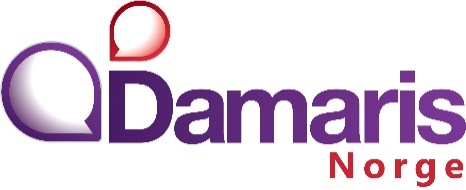 I samarbeid med Bibelselskapet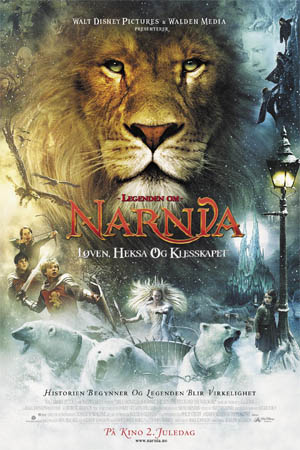 Filmkveld        En film er som et dypt hav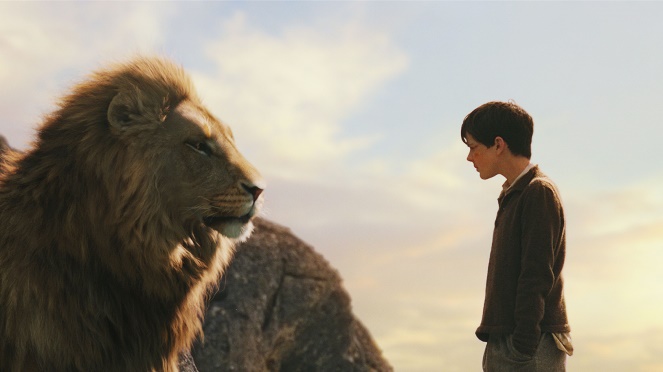 Foto: FilmwebDe fire Pevensie-søsknene Lucy (Georgie Henley), Edmund (Skandar Keynes), Susan (Anna Popplewell) og Peter (William Moseley) må evakueres fra krigen i London. De kommer til et gammel hus hos en eldre professor, og en dag mens de leker gjemsel, kommer åtte år gamle Lucy seg inn i et klesskap. I stedet for å møte en bakvegg, ramler Lucy inn i et vinterlandskap i landet Narnia, der Heksa Hvit regjerer. I Narnia bor det snakkende dyr, og de forteller om en evig vinter uten jul. De andre søsknene får seg ikke til å tro på Lucy, men på ulikt vis snubler også de inn i Narnia. Her må de kjempe sammen med løven Aslan mot den onde heksa, samtidig som særlig Edmund plages av konsekvensene av å følge egne lyster og feilvalg.Spørsmål til samtale1. Hva likte du best ved filmen – og hvorfor?2 Hvordan vil du beskrive de fire barna? Hvem kjenner du deg mest igjen i – på godt og vondt? 3. Edmund skiller seg særlig ut blant barna. Hvorfor vil han bli venn med Heksa Hvit og hva skjer når han kommer til slottet hennes?4. Hvilken rolle har Aslan i landet Narnia? Hvorfor tror du at Aslan er en løve? 5. Hvordan ligner Aslans død på Jesu død? Hvordan skiller de to historiene seg? Damaris Norge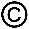 Fakta om filmenRegi: Andrew AdamsonSkuespillere: William Moseley, Anna Popplewell, Skandar Keynes, Georgie Henley, Liam Neeson, Tilda Swinton, James McAvoy, Jim BroadbentSjanger: Fantasy, eventyr, dramaManus: Ann Peacock, Andrew Adamson, Christopher Markus, Stephen McFeely, basert på Løven, Heksa og Klesskapet av C.S. LewisProduksjonsselskap: Walt Disney Pictures, Walden MediaLengde: 145 minutterNasjonalitet og produksjonsår: Storbritannia 2005Aldersgrense: 11 årFra Filmweb.noOverflatenDu ser filmen som underholdningMellomsjiktetDu ser at regissøren har et budskap som går lenger enn underholdningenDypetDu oppdager spor av livssyn i filmen